Древнейшими гоминидами обычно считают  австралопитековых (Australopithecinae). Это была очень своеобразная группа, поскольку их одинаково точно можно описать и как двуногих обезьян, и как людей с обезьяньей головой.Сложность положения австралопитековых среди приматов заключается в том, что в их строении мозаично сочетаются признаки, характерные и для современных человекообразных обезьян, и для человека.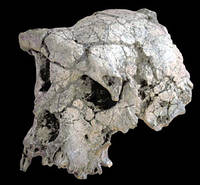 Череп древнейшего австралопитека - Sahelanthropus tschadensis. 6-7 млн.л.н.
Череп получил прозвище "Тумай". Источник: http://hominin.net/specimens/tm-266-01-060-1/Самые ранние останки австралопитеков, найденные в Торос-Меналла (Республика Чад), датируются 6-7 млн. лет назад. Наиболее поздняя датировка была определена для находок массивных австралопитеков в Сварткрансе (Южная Африка) – 900 тыс. лет назад; это время существования уже намного более прогрессивных форм гоминид. Известны австралопитеки практически со всего указанного промежутка времени. Таким образом, период существования группы австралопитеков крайне велик.Территория расселения австралопитеков также очень велика: вся Африка южнее Сахары и, возможно, некоторые территории севернее. Насколько известно, австралопитековые никогда не покидали пределов Африки. Находки вне этого континента, иногда приписывавшиеся австралопитекам (Тель-Убейдиа из Израиля, Мегантроп 1941 г. и Моджокерто с Явы), во всех случаях крайне фрагментарны и, следовательно, спорны. Внутри Африки местонахождения австралопитеков концентрируются в двух основных районах: Восточная Африка (Танзания, Кения, Эфиопия) и Южная Африка. Отдельные находки были сделаны также в Северной Африке; возможно, их малое количество связано больше с условиями захоронения или малой изученностью региона, а не с реальным расселением австралопитеков. Ясно, что в столь широких временных и географических рамках природные условия не раз менялись, что приводило к появлению новых видов и родов.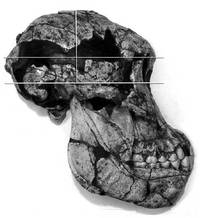 AL 822-1 - череп самки австралопитека афарского (грацильный австралопитек). Источник: William H. Kimbel and Yoel Rak. The cranial base of Australopithecus afarensis: new insights from the female skull.
Phil. Trans. R. Soc. B 2010 365, 3365-3376Австралопитеков можно разделить на три основных группы, сравнительно последовательно сменявшие друг друга во времени, в каждой из них выделяется несколько видов:Ранние австралопитеки – существовали с 7 до 4 млн. лет назад, обладали наиболее примитивным строением. Выделяют несколько родов и видов ранних австралопитеков.Грацильные австралопитеки – существовали с 4 до 2,5 млн. лет назад, имели сравнительно небольшие размеры и умеренные пропорции. Обычно выделяют один род Australopithecus c несколькими видами.Массивные австралопитеки – существовали с 2,5 до 1 млн. лет назад, были очень массивно сложенными специализированными формами с крайне развитыми челюстями, маленькими передними и огромными задними зубами. Массивные австралопитеки выделяются в самостоятельный род Paranthropus с тремя видами.Относительно их детальной таксономии существует множество точек зрения; можно считать твёрдо установленным факт видовых различий по крайней мере между грацильными и массивными австралопитеками. Таксономические взаимоотношения внутри этих групп, даже между синхронными группами Восточной и Южной Африки – неясны.Одновременное сосуществование разных "хороших" видов австралопитеков на одной территории не было твёрдо доказано ни для одного местонахождения, хотя предположений на этот счет выдвигалось много. Однако сосуществование австралопитеков с представителями "эугоминид" (или "ранними Homo") не вызывает сомнения, по крайней мере для Восточной Африки.